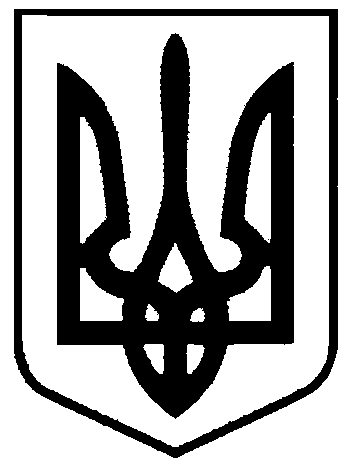 СВАТІВСЬКА МІСЬКА РАДАВИКОНАВЧИЙ КОМІТЕТРІШЕННЯвід                                      2019 р.    	м. Сватове                               №____   Про включення квартир до числа  Службових житлових приміщеньРозглянувши клопотання територіального управління Державної судової адміністрації України в Луганській області про включення до числа службових жилих приміщень  придбаних територіальним управлінням  Державної судової адміністрації України в Луганській області для забезпечення житлом суддів Сватівського районного суду Луганської області , які у зв’язку з характером їх трудових відносин повинні проживати  поблизу роботи,  та документи надані на підтвердження прав на житлові приміщення,  керуючись ст. 118 ЖК України, ст. 30 Закону України «Про місцеве самоврядування в Україні» Виконавчий комітет Сватівської міської радиВИРІШИВ:Включити до числа службових житлових приміщень:Двокімнатну квартиру  за адресою: м. Сватове, майдан Злагоди, 11/7, загальною площею 52,3 кв.м., що перебуває у власності територіального управління Державної судової адміністрації України в Луганській областіДвокімнатну квартиру за адресою: м. Сватове, пл. 50-річчя Перемоги, 28/17, загальною площею 42,5 кв.м., що перебуває у власності  територіального управління Державної судової адміністрації України в Луганській областіВнести квартири за адресами: м. Сватове, майдан Злагоди, 11/7 та м. Сватове, пл. 50-річчя Перемоги, 28/17 до журналу обліку службових житлових приміщень на території Сватівської міської ради.Контроль за виконанням даного рішення покласти на першого заступника Сватівського міського голови   Жаданову Л.В.Сватівський міський голова                                   Є.В. Рибалко